Приложение.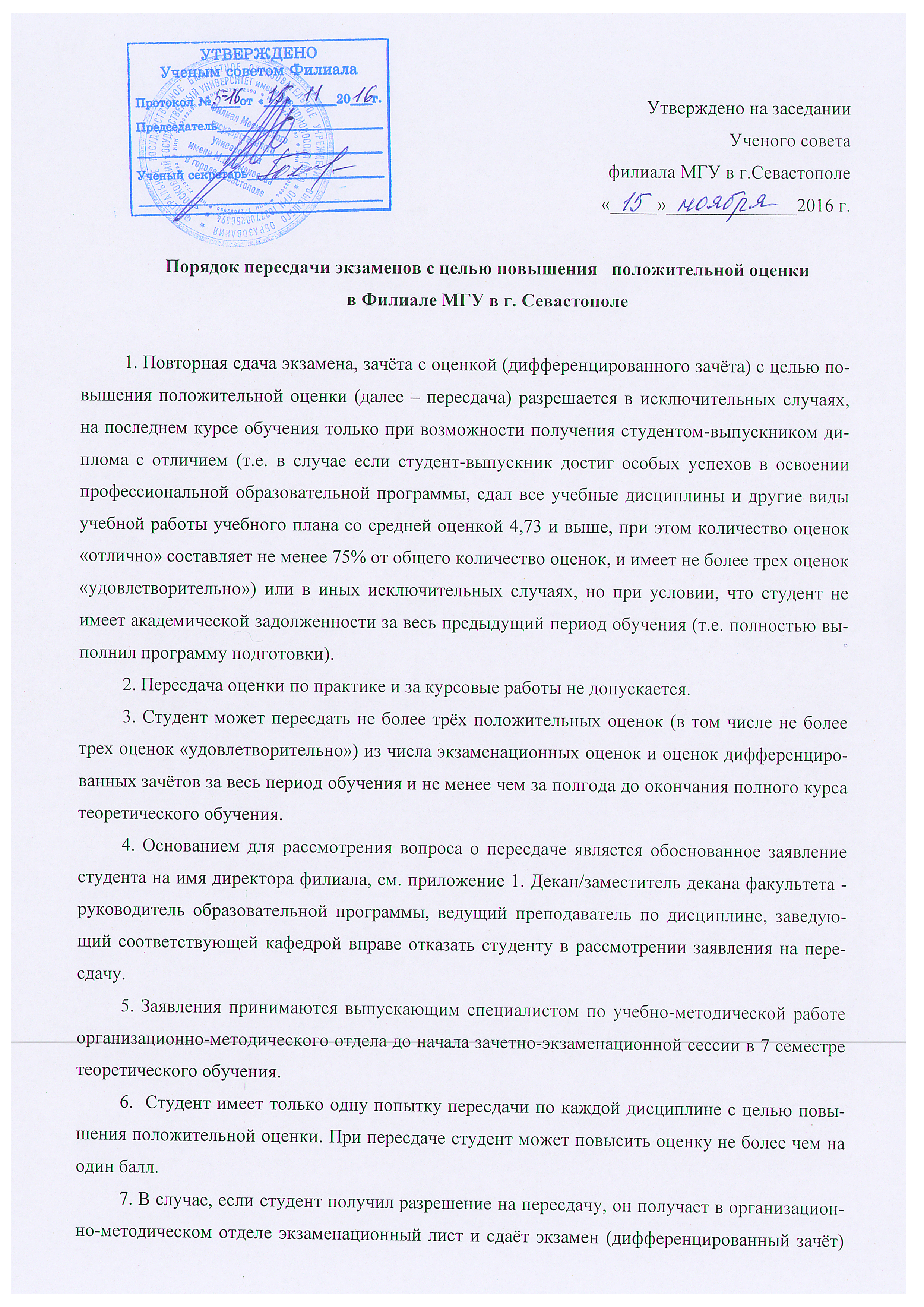 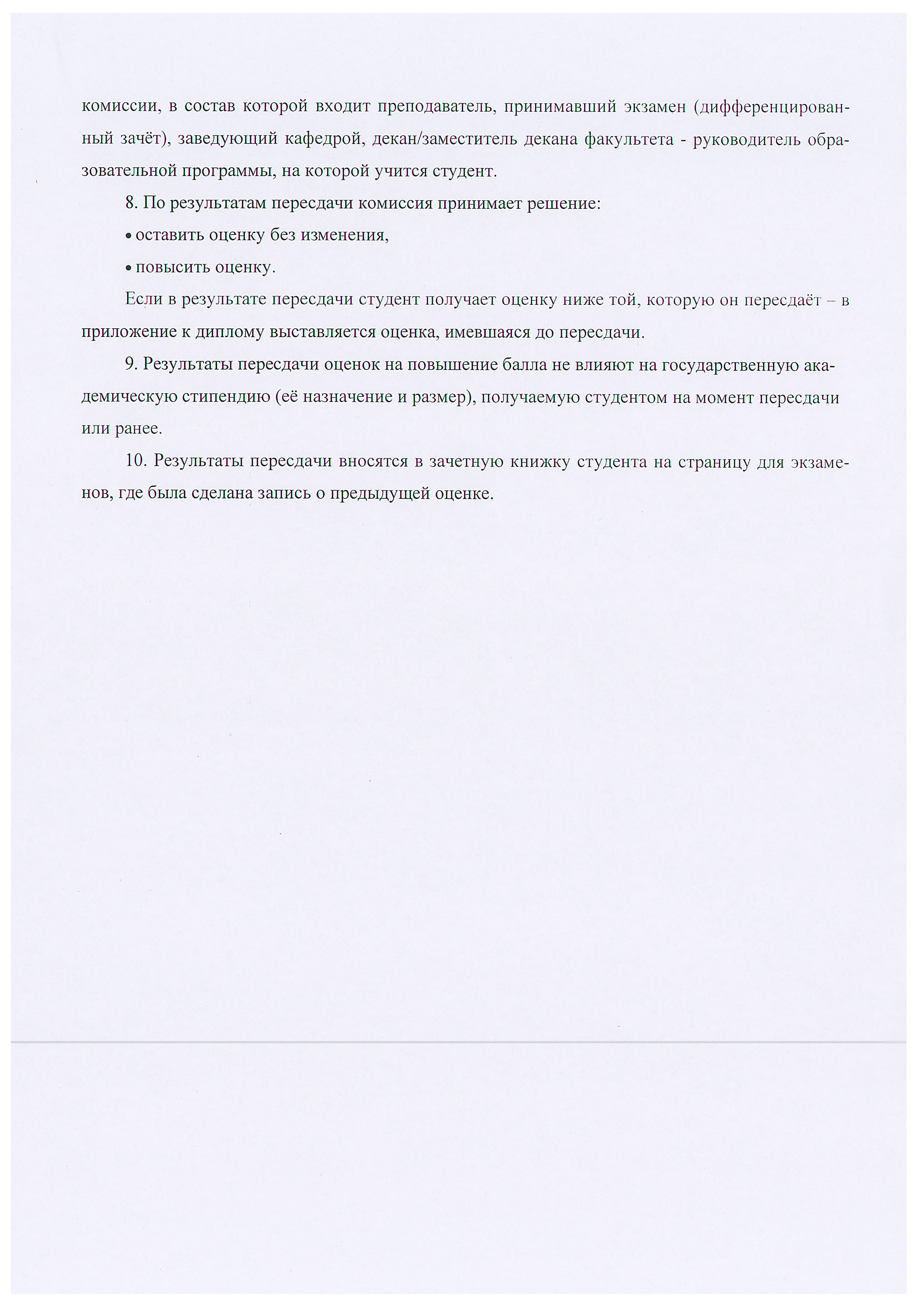 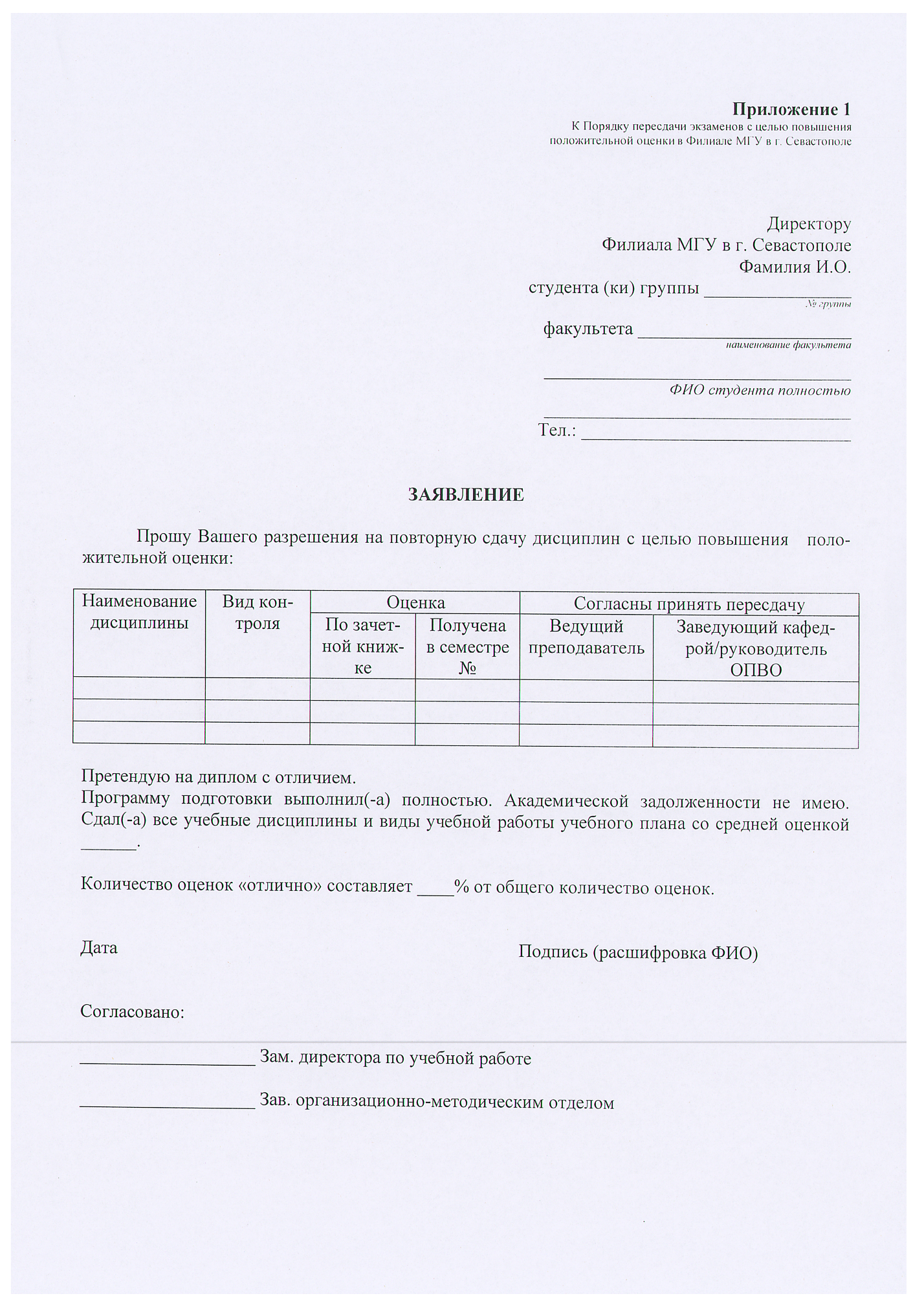 